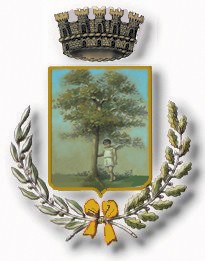 CITTÀ DI MARANO DI NAPOLICITTA’ METROPOLITANA DI NAPOLIUFFICIO PUBBLICA ISTRUZIONECONTRIBUTILIBRI DI TESTO a.s. 2020/2021 ( l. 448/1998)La Regione Campania con Decreto Dirigenziale n. 646 del 30/6/2020  ha provveduto al riparto e all’impegno spesa delle risorse stanziate dal Miur per il fondo Statale per la fornitura , totale o parziale, dei libri di testo in favore degli alunni meno abbienti delle scuole dell’obbligo e delle scuole superiori, per l’anno scolastico 2020/2021. Con Delibera della Giunta Regionale della Regione Campania n. 314 del 24/6/2020 sono stati approvati i criteri e modalità per la concessione dei contributi libri di testo.I destinatari dell’intervento risultano gli alunni frequentanti le scuole secondarie di primo e secondo grado ubicate nel comune di Marano di Napoli e residenti in Campania appartenenti a famiglie che presentino un valore dell’I.S.E.E. 2020 in corso di validità rientrante nelle seguenti due fasce:Fascia 1: ISEE da Euro 0 ad Euro 10.633,00Fascia 2: ISEE da Euro 10.633,01 ad Euro 13.300,00Le risorse finanziarie disponibili saranno destinate prioritariamente alla copertura del fabbisogno dei richiedenti con ISEE rientrante nella prima fascia (ISEE fino a 10.633,00). Agli studenti collocati nella seconda fascia (ISEE da euro 10.633,01 ad Euro 13.300,00) saranno destinate le risorse finanziarie che residueranno dopo la copertura del fabbisogno dei richiedenti collocati nella prima fascia.I genitori o gli altri soggetti che rappresentano il minore, ovvero lo stesso studente se maggiorenne, potranno presentare domanda per il riconoscimento del buono libro dalla data del 31.08.2020 al 20.09.2020  Il modello di domanda predisposto dall’ufficio Pubblica Istruzione del Comune sarà disponibile presso la segreteria della scuola frequentata dall’alunno e potrà essere scaricato anche dal sito istituzionale del comune di Marano di Napoli (www.comune.marano.na.it). Le domande dovranno essere presentate presso l’ ufficio di Segretariato Sociale sito in Corso Umberto al piano terra,  il martedì e giovedì dalle ore 9.00 alle 17.00. L’ufficio Pubblica Istruzione  procederà alla formazione dell’elenco degli aventi diritto al beneficio del buono libro . L’elenco sarà pubblicato all’Albo Pretorio del Comune  per 10 giorni e diffuso attraverso le scuole del territorio. Eventuali richieste di revisione dell’elenco dei beneficiari dovranno essere indirizzate all’ufficio Pubblica Istruzione e presentate al protocollo dell’ Ente entro 10 giorni dalla pubblicazione dell’elenco degli aventi diritto all’ Albo Pretorio.Nel caso di valore ISEE pari a zero, pena l'esclusione dal beneficio, è necessario attestare e quantificare le fonti e i mezzi dai quali il nucleo familiare ha tratto sostentamento. Le richieste incomplete e/o il cui valore ISEE sia superiore ad € 13.300,00 saranno escluse. 	Assessore Pubblica Istruzione   		Bianca Geltrude Perna		